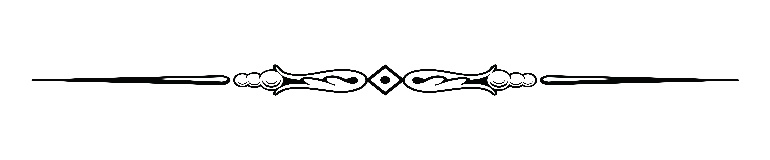 Parish Staff & Ministries Directorystignatiusofloyola@hbgdiocese.org  |  Office: 717-677-8012      Financial Manager ~ Richard Deardorff ~ 717- 677-8012 or 717-420-3464 (cell)                                             rdeardorff@hbgdiocese.orgDirector of Religious Education ~ Deacon Steve Huete ~ shuete@hbgdiocese.orgParish Secretary ~ Kristen DiDio ~ kdidio@hbgdiocese.orgBuildings & Grounds ~ Donnie Althoff ~ 717-677-8012Music Ministry ~ Phil Mobley ~ 717-677-8012Altar Flowers 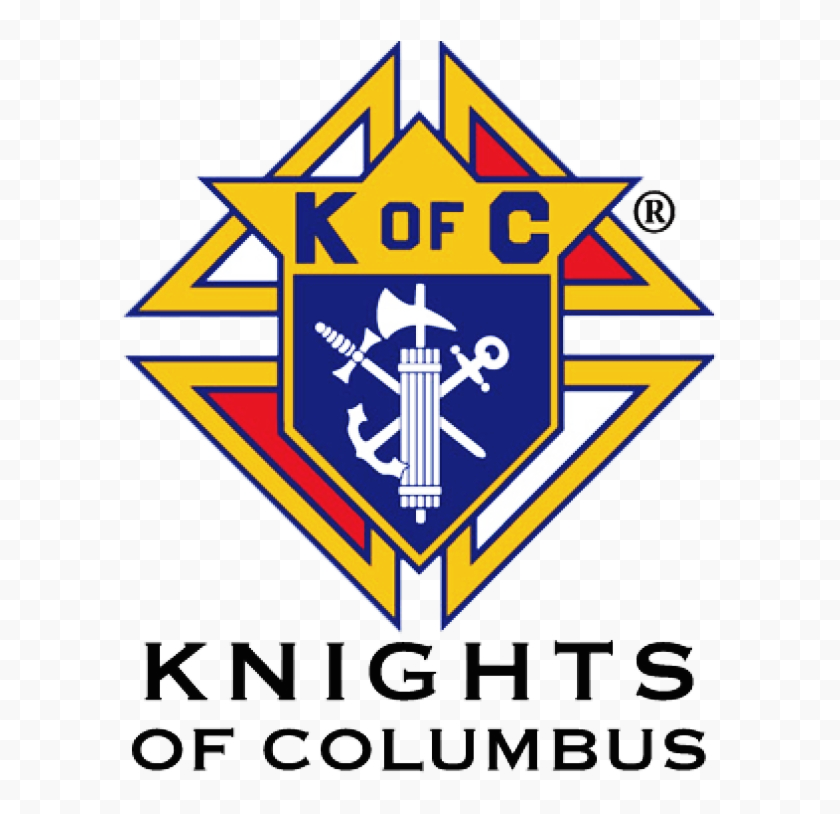 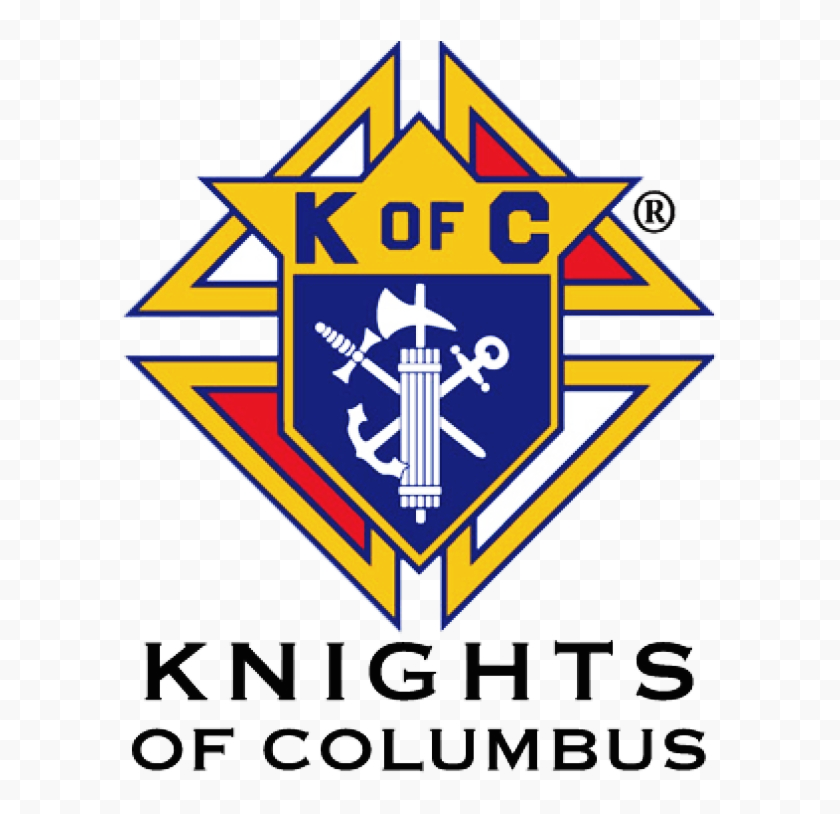 CONTACT THE PARISH OFFICEBereavement MinistryGinny Bittle / Dodie HueteCatholic Communications/EWTNAnna KaneCemeteryCONTACT THE PARISH OFFICE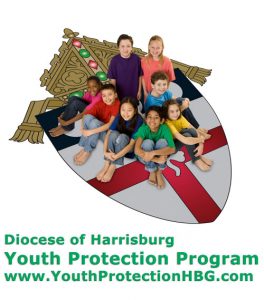 St. Ignatius Loyola RC Church1095 Church Road, Orrtanna, Pennsylvania  17353www.stignatiusofloyola.org  |  Office: 717-677-8012 November 12, 2023: 32nd SUNDAY IN ORDINARY TIME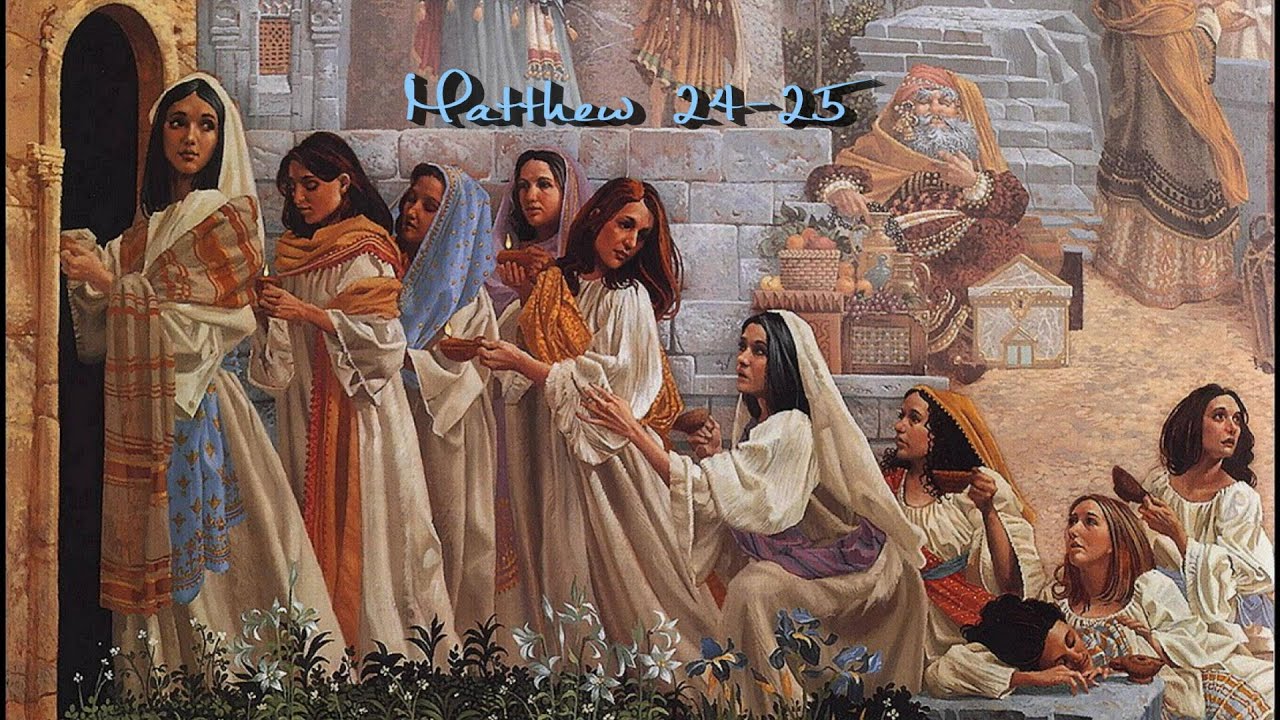 “ ‘LORD, LORD, open the door us!’ But He said in reply, ‘Amen, I say to you, I do not know you.’  Therefore, stay awake, for you know neither the day nor the hour.”                           PLEASE  Pray  to  END  THE  KILLING  in  the  Holy  Land 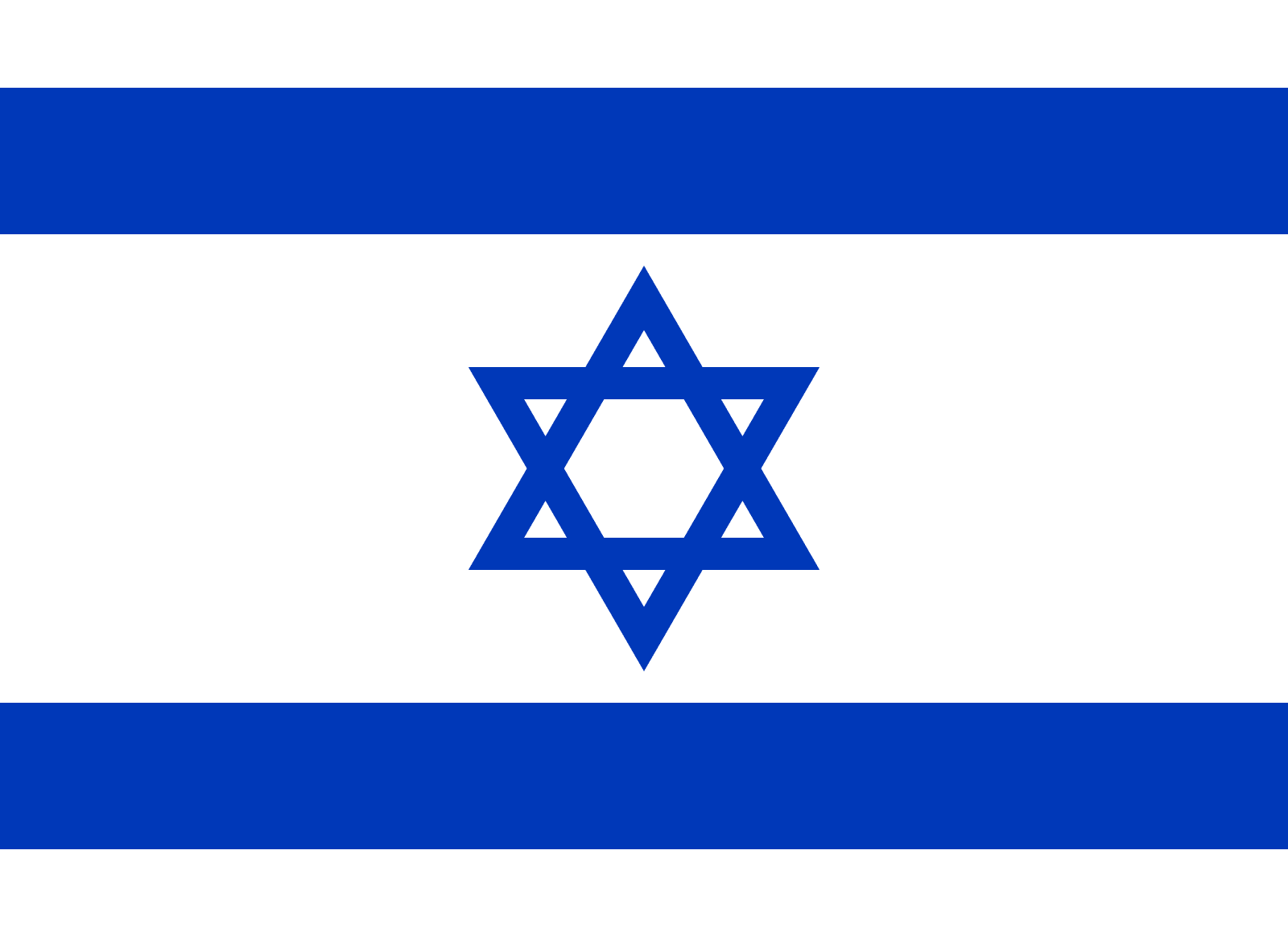 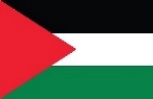                  Mass Schedule, Intentions, and Events     for the Week of November 11 to November 19, 2023SATURDAY, Nov. 11 - VIGIL 32nd SUNDAY OT 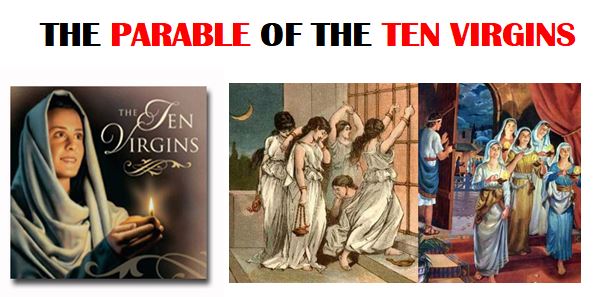 Wis 6:12-16 / 1 Thes 4:13-18 / Mt 25:1-135:00PM + Deceased Veterans of the ParishSUNDAY,Nov. 12 – 32nd SUNDAY IN OT  Wis 6:12-16 / 1 Thes 4:13-18 / Mt 25:1-13 8:00AM + Nolan Patrick Gilbert10:30AM  ⁓ People of the Parish  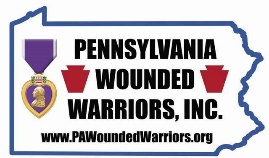 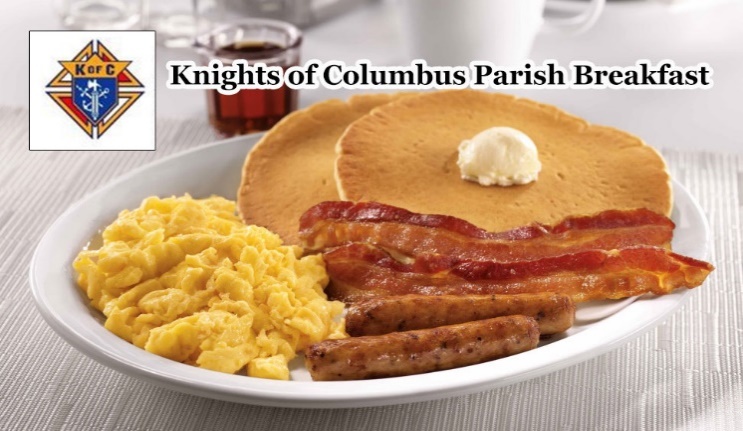 Monday, November 13 – St. Frances Xavier Cabrini,  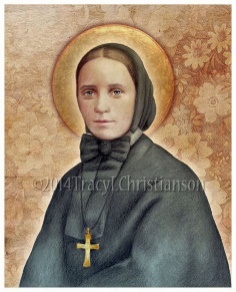 Wis 1:1-7 / Lk 17:1-6                                       VirginParish Office Closed     Tuesday, November 14  (Weekday in OT)Wis 2:23—3:9 / Lk 17:7-10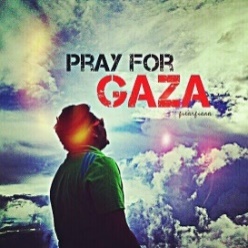 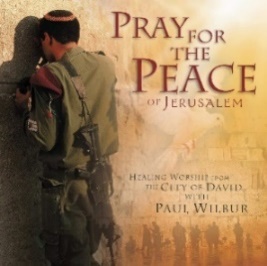 8AM – 3PM ~ Office Open 10:00AM  + Ray Deardorff11AM: “Something More” GroupWednesday, November 15 – St. Albert the Great, Bishop and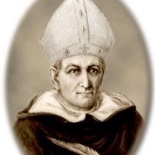 Wis 6:1-11 / Lk 17:11-19                                                 Doctor 11AM: Mature Spirituality Group                                   of the Church  7:00PM  +  SK Raymond Haber6 to 6:45PM - Confessions; 7:40PM - Adoration & BenedictionThursday, November 16 – St. Margaret of Scotland; St. Gertrude,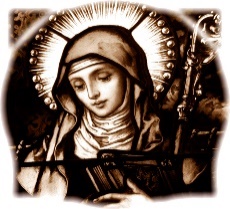 Wis 7:22b—8:1 / Lk 17:20-25                                                 Virgin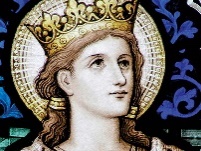 8AM – 3PM ~ Office Open 10:00AM  + ALL SOULS SATURDAY, Nov. 18 - Dedication Basilicas of Sts. Peter & Paul,MORNING: Wis 18:14-16; 19:6-9 / Lk 18:1-8                               Apostles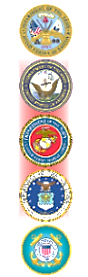                                                          St. Rose Philippine Duchesne, VirginSATURDAY, Nov. 18 - VIGIL 33rd SUNDAY OT Prv 31:10-13, 19-20, 30-31/1 Thes 5:1-6/Mt 25:14-30 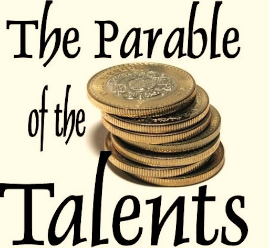 5:00PM + James Bucci  SUNDAY,Nov. 19 – 33rd SUNDAY IN OT  Prv 31:10-13, 19-20, 30-31/1 Thes 5:1-6/Mt 25:14-30 8:00AM + Bobbi Strasbaugh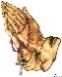 10:30AM  ⁓ People of the Parish  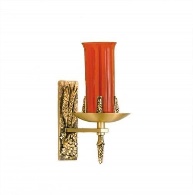 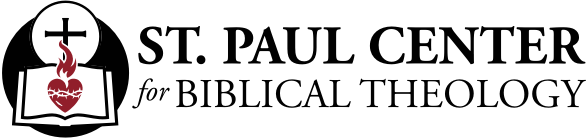 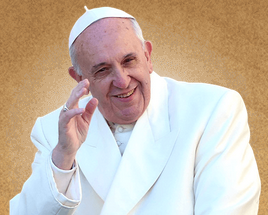 Christianity growing despite world’s worst persecutions, new report says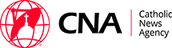 By Peter Pinedo  |  Washington, D.C. Newsroom, Nov 8, 2023 A new report from a Christian advocacy group says that Christianity continues to thrive and grow despite brutal repression and attempts by governments, groups, and individuals across the world to quash the faith.The 2023 “Persecutors of the Year” report was released this month by the advocacy group International Christian Concern (ICC).ICC’s report sheds light on the suffering of hundreds of millions of Christians in 10 of the most heavily persecuted countries in the world. Despite these persecutions, the report said that the faith is growing in some of the world’s most persecutory countries such as Iran, China, and Nigeria.IranAccording to the report, the Islamic Republic of Iran has “one of the fastest-growing churches in the world.”Christians currently make up only a small minority in Iran, numbering somewhere between 500,000 and 800,000, according to ICC’s report. Though the government, ruled by Grand Ayatollah Ali Khamenei, enforces strict adherence to Sharia law, ICC’s report said that hundreds of thousands of Iranians “from all different kinds of walks of life” have converted to Christianity.  Christian religious expression in the country is heavily restricted and converts to Christianity from Islam face arrest, torture, and execution.Iran’s Islamic Revolutionary Guard Corps (IRGC), which is at the vanguard of the government’s attempt to     extinguish the light of the faith in Iran, “is merciless in its efforts to stamp out Christianity,” according to the report.Additionally, ICC said that a “skewed” justice system targets Christians for practicing their faith and keeps them in “exceptionally harsh conditions,” including “extreme torture.”Joseph Daniel, ICC’s Middle East regional manager, said in the report that “for more than 40 years the Iranian regime has persecuted Iranian Christians through banning Farsi-language Bibles, imprisoning church leaders, and falsely accusing converts to Christianity as national security threats.” “But through it all,” Daniel continued, “God is working a miracle, and the underground Iranian church continues to grow rapidly.”ChinaIn China, the report said that the Chinese Communist Party (CCP) “requires that citizens worship the state, co-opting every religious structure possible into a mouthpiece of CCP propaganda.”Despite the government’s attempts to control all religious expression and worship, the report said that Christianity in China, lived out primarily in underground church communities, is “rapidly growing.”Under the leadership of Chinese President Xi Jinping, the penalties for living out one’s Christian faith have continued to increase. Amid the persecution, the report said that there are now 70 million to 100 million “underground Christians” who have refused to follow the CCP’s mandate to “worship the state,” choosing instead to risk their lives by following Christ.NigeriaAccording to ICC, Nigeria is “arguably the most dangerous place to be a Christian in the world today.”Though Nigeria is nearly 50% Christian, the country’s approximately 100 million Christians live under constant threat of torture, kidnapping, and execution.Acts of extreme violent persecution are a regular occurrence for Nigerian Christians, according to the report. The hardships Christians face in the country are due to a combination of extremist groups and government targeting.Radical Islamist groups such as Boko Haram, the ISIS offshoot Islamic State West Africa Province, and the Fulani herdsmen continue to prey on the country’s large Christian population, despite government promises and claims that religious targeting has been solved in the country.The persecution has continued for decades now with no signs of improvement in 2023. ICC President Jeff King said in the report that the government’s inaction to Christian persecution amounts to “aiding and abetting” the “genocide” of Christians in the country.Though King said that the violence “will only worsen unless the international community steps in,” the report also said that Christianity in Nigeria continues to grow in regional pockets.CNA reported earlier this year that despite the escalating persecution, Nigeria has by far the highest Mass attendance in the world.Ninety-four percent of Catholics in Nigeria say they attend Mass at least weekly, according to a study by the Center for Applied Research in the Apostolate. Bottom of FormTop of FormBottom of FormBishop Wilfred Anagbe of the Diocese of Makurdi in Nigeria’s Benue state told CNA in June that “the blood of the martyrs is the seed of Christianity.” “Persecution has been part and parcel of the life of a Catholic,” Anagbe said. “But then it doesn’t stop the faith of the people.”“We constantly keep on praying,” Anagbe said. “God will surely hear our prayers. So, that’s why the Mass is so important and why we pray. We have to trust God in the midst of this crisis.”‘The resilience of the body of Christ’ICC also highlighted the plight of Christians enduring persecutions in North Korea, India, Pakistan, Eritrea, Algeria, Indonesia, and Azerbaijan as well as some of the leading persecutory groups and individuals such as the Taliban, Jinping, and North Korean dictator Kim Jong Un. While the purpose of ICC’s annual report is to bring attention to the suffering of Christians across the world, King said that it also “unveils the resilience of the body of Christ.”King noted that “our brothers and sisters are murdered, imprisoned, or tortured the world over, simply for identifying as a follower of Jesus,” but he pointed out that these believers “hold onto and even thrive in their faith while enduring unimaginable pain.” Peter Pinedo is a DC Correspondent for CNA. A graduate of Franciscan University, Peter previously worked for Texas Right to Life. He is a first lieutenant in the U.S. Army Reserve.November is the Month of the HOLY  SOULS  IN  PURGATORY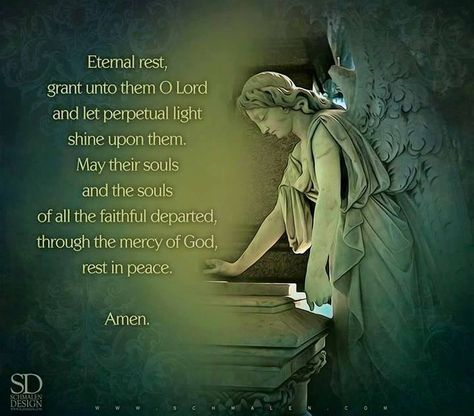 -----------------------------------------------------------------------------------------------------SUMMARY OF PARISH COUNCIL MEETING  ̶  October 10, 2023The Parish Council Meeting was called to order at 6:30 p.m. on 10 October 2023.Father Dominic opened with a Scripture Reading.  All members of the council were present with excused absences of Richard Deardorff and Dr. Robert Ternes. Guests included Kathy Dietsch, and Dodie Huete.The council remembered the soul of Mike McTighe as a member of the council and faithful servant of the parish. A prayer was said for him. Father Dominic appointed Kathy Dietsch to fulfill the remainder of Mike’s term on the council.The council asked Father Dominic for the need of assistance within the parish. He responded with the need for volunteers to assist with lighting candles for mass preparation, someone with computer skills for publishing the weekly bulletin, lectors, four Catechists, extraordinary ministers, and greeters before mass.Old Business: Work will continue to set an agenda for a Parish Town Hall meeting.The Areas of Mission effort for the Parish will begin with work on evangelization and outreach to former members of the Parish.Other ideas for the Area of Mission include soup get togethers, events with other local parishes, and support for seasonal migrant workers.New Business: The Coffee and Donuts between Sunday Masses was mentioned as an excellent opportunity for fellowship with the parishioners, even if they do not have children attending the religion classes.Sister Thelma’s recent presentation in the Loyola Center went very well. The council is considering a way to honor her work that has connected many parishioners with her heartfelt talks over the past years.Next Meeting for Parish Council will be November 14, 2023 at 6:30 p.m.Save the Date!This Year’s Turkey Bingo – MONDAY, Novemeber 20, 2023.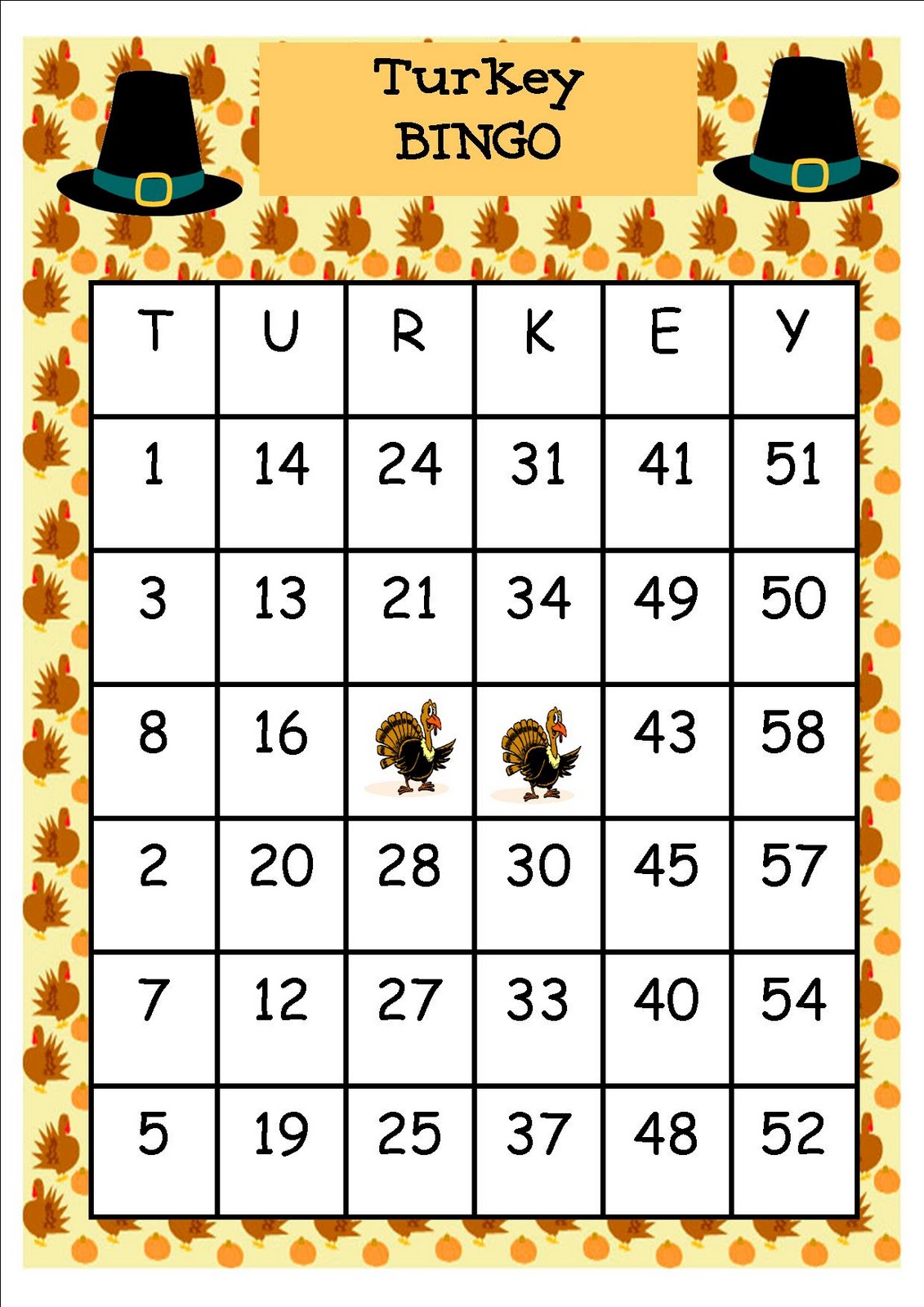 Doors will open at 5PM and bingo will begin at 6:30PM.Come down for the FOOD, FUN, and FROZEN TURKEYS, too!Bring your daubers, trolls, and happy faces!Friday, November 17 – St. Elizabeth of Hungary, ReligiousWis 13:1-9 / Lk 17:26-37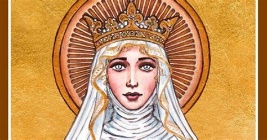 10:00AM  + Jack Ryff Parish Office CLOSED                             THE LORD